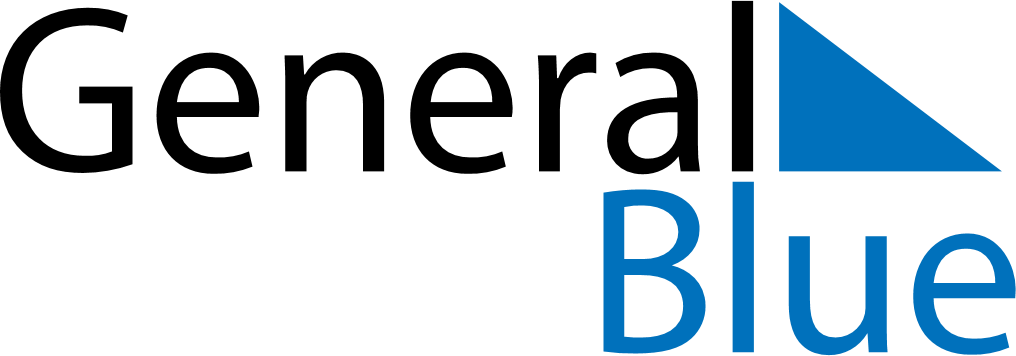 November 2021November 2021November 2021November 2021November 2021November 2021AlbaniaAlbaniaAlbaniaAlbaniaAlbaniaAlbaniaMondayTuesdayWednesdayThursdayFridaySaturdaySunday12345678910111213141516171819202122232425262728Alphabet DayIndependence Day2930Independence Day (substitute day)
Liberation DayNOTES